О реализации системы наставничества    педагогических работников в 2022-2023 учебном годуВ соответствии с пунктом 33 распоряжения Правительства Российской Федерации от 31 декабря 2019 г. № 3273-р «Об утверждении основных принципов национальной системы профессионального роста педагогических работников Российской Федерации, включая национальную систему учительского роста», 
приказываю:	1.  Утвердить Дорожную карту (план мероприятий) по реализации Положения о системе наставничества педагогических работников в МАОУ «СОШ № 7» городского округа г.Стерлитамак РБ согласно приложению № 1 к настоящему  приказу.	2. Назначить Дружинину О.Ю., заместителя директора ответственным лицом за реализацию программы наставничества/куратором реализации программы наставничества в   МАОУ «СОШ № 7» городского округа г.Стерлитамак РБ.	3. Контроль за исполнением настоящего приказа оставляю за собой.Директор МАОУ «СОШ № 7»городского округа г.Стерлитамак РБ                               И.М.КутлушинС приказом ознакомлена:                                                   О.Ю.ДружининаБашҡортостан РеспубликаhыСтәрлетамаҡ ҡалаhыҡала округы хакимиәте Башҡортостан Республикаһы Стәрлетамаҡ ҡалаһы ҡала округының муниципаль автономиялы дөйөм белем биреү учреждениеһы "7-се урта дөйөм белем  биреү мәктәбе"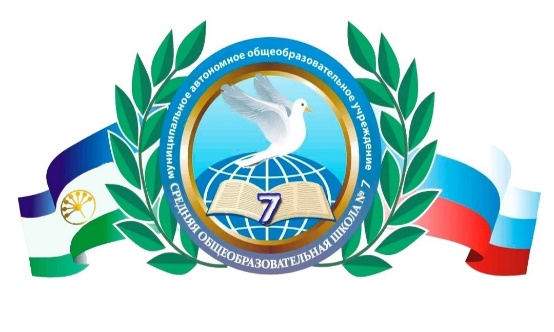 Администрация городского округа город СтерлитамакРеспублики Башкортостан Муниципальное автономное общеобразовательное учреждение "Средняя общеобразовательнаяшкола № 7" городского округагород СтерлитамакРеспублики Башкортостан453103, Республика Башкортостан город Стерлитамак, проспект Ленина, д. 28Б,  тел.: 43-18-76,  43-15-47ИНН 0268022872, ОГРН 1020202082460, КПП 026801001; е-mail: msoh7st@mail.ru453103, Республика Башкортостан город Стерлитамак, проспект Ленина, д. 28Б,  тел.: 43-18-76,  43-15-47ИНН 0268022872, ОГРН 1020202082460, КПП 026801001; е-mail: msoh7st@mail.ru453103, Республика Башкортостан город Стерлитамак, проспект Ленина, д. 28Б,  тел.: 43-18-76,  43-15-47ИНН 0268022872, ОГРН 1020202082460, КПП 026801001; е-mail: msoh7st@mail.ru           БОЙОРОК                                                                      ПРИКАЗ  «      »                       20         й	              № ____        	«      »                        20       г.           БОЙОРОК                                                                      ПРИКАЗ  «      »                       20         й	              № ____        	«      »                        20       г.           БОЙОРОК                                                                      ПРИКАЗ  «      »                       20         й	              № ____        	«      »                        20       г.